Meeting AgendaHappy New Year & UpdatesQM DutiesReview and update Spring 2022 assignments (APPQMR, Course Reviews, Master Reviewer Certification)Complete edits for the Service Request for a QM Peer ReviewOnline Course QA PlanIdentify deadlines for drafting notifications/communicationsCertification Courses and UpdatesGWC and BWZ Spring and Summer facilitation datesPost-GWC conferences neededCollective Negotiations and Bargaining DiscussionSummer 2022 Elearning CoordinatorsOpen DiscussionNext meeting: Tentative February 11, 2022 10am-12pmeLearning Coordinators’ Meeting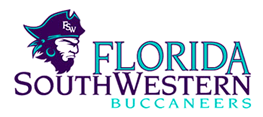 Rozalind JesterMonthly MeetingDate:01/07/2022Location:Online via ZoomTime:10:00 am – 12:00pmhttps://fsw.zoom.us/j/778311811